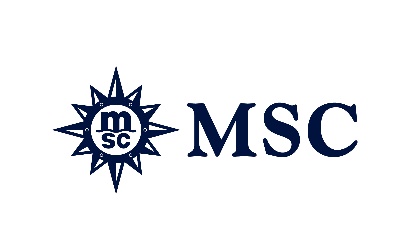 MSC CRUCEROS CELEBRA POR PRIMERA VEZ EN EL SECTOR LA PARTIDA DE DOS CRUCEROS MUNDIALES EN INOLVIDABLES VIAJES ALREDEDOR DEL MUNDODos buques de MSC Cruceros parten hoy para realizar itinerarios alrededor del mundo, una primicia en la industria MSC Cruceros da la bienvenida a más de 5.000 huéspedes en un viaje alrededor del mundo a bordo del MSC Magnifica y el MSC PoesiaMSC Cruceros también presenta su oferta culinaria con un elenco de galardonados chefs que han creado menús para mostrar lo mejor de sus respectivas cocinasBuenos Aires, Argentina - 5 de enero de 2023: MSC Cruceros, la tercera marca de cruceros más grande y de más rápido crecimiento del mundo, ha deseado buen viaje a los huéspedes a bordo del MSC Poesia y el MSC Magnifica, ya que los dos buques zarparon hoy de Génova, Italia, para realizar cruceros mundiales simultáneos, una primicia en la industria.Navegando juntos para el inicio de los recorridos, las dos naves se separarán en el borde del Mediterráneo para diferentes rutas alrededor del mundo. Los huéspedes descubrirán el mundo sin tener que volver a hacer las valijas durante su inolvidable viaje de 119 días a bordo del MSC Magnifica y de 117 días a bordo del MSC Poesia. Los huéspedes no sólo podrán visitar algunos de los destinos más espectaculares del mundo durante su crucero itinerario, sino que también podrán descubrir el mundo a través del paladar.Además de las opciones gastronómicas internacionales de alta calidad a las que se han acostumbrado los clientes de MSC Cruceros, aquellos que naveguen en estas maravillosas vueltas alrededor del  mundo 2023 podrán experimentar algo muy especial con menús elaborados por un grupo de chefs galardonados.Estos chefs se unirán a los cruceros en diferentes intervalos para preparar un menú completo de tres a cuatro platos, cada uno mostrando lo mejor de sus respectivas cocinas de todo el mundo.A bordo de ambos buques: El experimentado chef y restaurador brasileño Allan Vila Espejo servirá un menú que incluye auténtica sopa de mandioca y estofado de pescado al estilo bahía con morrones y leche de coco- A bordo del MSC Magnifica: El renombrado chef peruano James Berckemeyer servirá un espectacular menú que incluye carrillada de ternera peruana y budín de caramelo local 'Suspiro de Lúcuma'- A bordo del MSC Poesia: El chef japonés-americano de renombre internacional Roy Yamaguchi servirá un menú destacado que incluye carne de cerdo teri-yaki a la parrilla con chimichurri hawaiano- A bordo del MSC Poesia: Niklas Ekstedt, chef sueco con estrella Michelin, personalidad televisiva y autor, servirá platos inspirados en ingredientes naturales y en su filosofía de la huerta al océano.Además, los chefs también estarán presentes para saludar a los huéspedes en persona mientras degustan sus delicias en los principales restaurantes del buque.Para enriquecer aún más la experiencia de los huéspedes, MSC Cruceros también elaboró cuidadosamente un programa especial de enriquecimiento que incluye desde tallado de hielo y degustación de champagne, una amplia gama de conferencias sobre temas especializados, más de 30 espectáculos a gran escala, artistas invitados, clases de baile, escuelas de idiomas y mucho más.Los huéspedes que aún deseen explorar a lo largo y ancho en 2023 pueden reservar las últimas cabinas restantes para segmentos más cortos del MSC World Cruises 2023, para más información ingresá ACÁ.Con salida en enero de 2024, aún quedan cabinas disponibles para el MSC World Cruise 2024, con un impresionante y flamante itinerario que incluye 52 increíbles destinos en 31 países diferentes. Navegando por el Mediterráneo, Mar Rojo, Sudáfrica, Sudamérica, Caribe, EE.UU. y Canadá, antes de regresar a Europa vía Groenlandia e Islandia.Una de las características más destacadas del World Cruise 2024 es un segmento que explora la Amazonia brasileña a través del caudaloso río Amazonas.Para más información, ingresá a nuestra página web. --- FIN ---Sobre el MSC MagnificaEl MSC Magnifica permitirá a los huéspedes viajar con verdadero confort y estilo. Construido en 2009, el buque presume de un diseño magistral y un refinamiento relajado, con todas las características que distinguen a cualquier nave de MSC Cruceros, incluyendo uno de los mayores índices de cabinas con balcón, servicio de alta calidad, opciones gastronómicas frescas y auténticas que incluyen amplias zonas de restauración con cuatro restaurantes y 11 bares, cabinas modernas y confortables, así como una amplia gama de entretenimiento y actividades de ocio con una piscina con techo corredizo. Desde los restaurantes gourmet que sirven cocina de ingredientes frescos y auténtica inspiración de todo el mundo a la amplia variedad de ofertas de entretenimiento de clase mundial, incluyendo un casino a gran escala, discoteca panorámica, salón de puros, cine 4D y mucho más - los huéspedes sentirán la atención al detalle en el servicio y el diseño que es una marca registrada de MSC Cruceros.Sobre el MSC PoesiaLos huéspedes viajarán con estilo y confort a bordo del MSC Poesia - el "poema a la belleza del mar" de MSC Cruceros. A bordo, los huéspedes entrarán en un refinado mundo de confort con un elegante diseño. Hay mucho para deleitarse, desde la espectacular cascada del vestíbulo hasta el Jardín Zen, un auténtico bar de sushi japonés y el opulento centro de bienestar MSC Aurea Spa con sala de vapor, sauna y una tentadora gama de tratamientos. Para los más activos, hay cancha de básquet y tenis, tejo, gimnasio de última generación y zona de minigolf. Además de 3 piscinas, 4 jacuzzis y una pantalla gigante de cine junto a la piscina, por nombrar sólo algunas de las características del MSC Poesia.